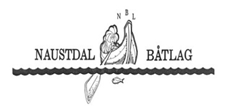 Du vert med dette invitert tilÅRSMØTE 2018 SA NAUSTDAL BÅTLAGTorsdag 22. mars kl. 19.00 i Naustdal kommunehus, kommunestyresalenSaklisteGodkjenne medlemmer med tale- og røysterettGodkjenning av innkalling og saklisteVal av ordstyrarVal av skrivarVal av to medlemmer til å skrive under møtebokaÅrsmeldingRekneskapFastsetje medlemskontingentenFastsetje avgift for 4m, 6m og 8m båtplassFastsetje innskot for 4m, 6m og 8m båtplassFastsetje timegodtgjersle for dugnad  Investerings,- og vedlikehaldsplan for 2017-2020Budsjett 2018Endring vedtektene § 17cValAlle saksdokumenta er lagt ut på heimesida; www.naustdalbaatlag.com  Vi håpar du kjem til årsmøtet,Styret i SA Naustdal Båtlag